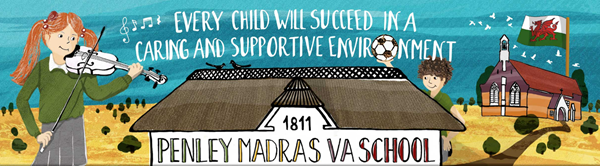 Minutes of MeetingDate: February 2024       Present: JR, AC, LA, AB, EW, JR, AB, AH, GB, RM, BK, HW, MC, TR, LM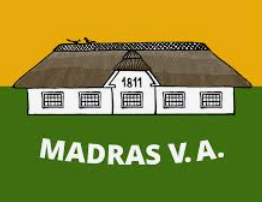 Minutes collated by: LM/JR 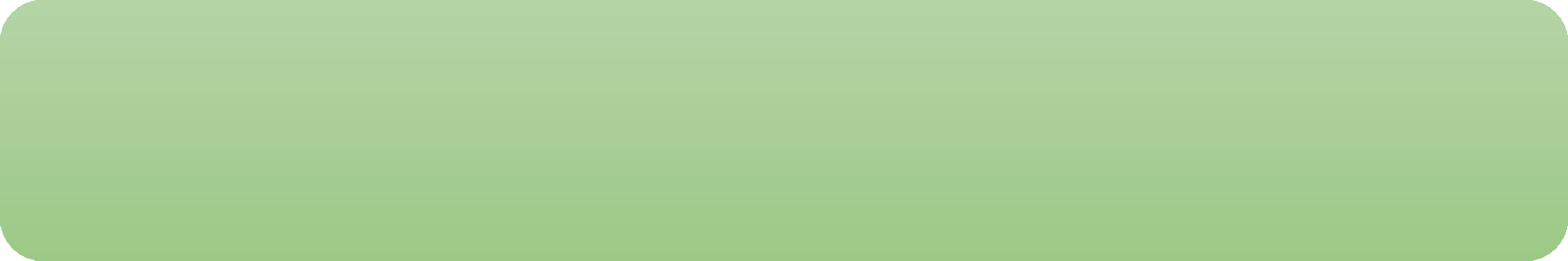 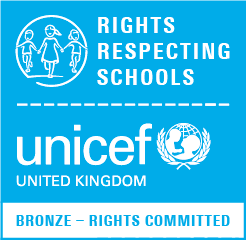 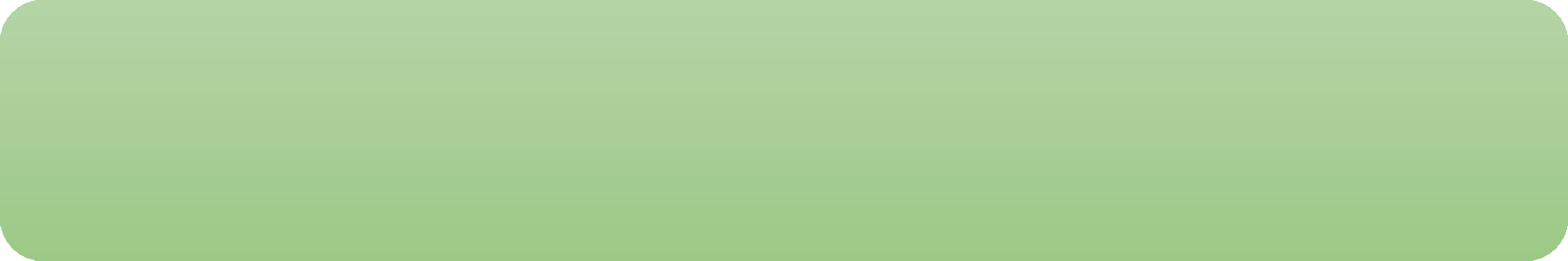 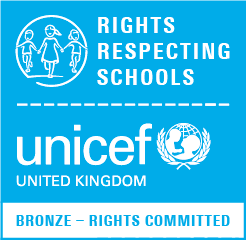 FocusDiscussion PointsOutcomesWelcome and revision of school targets this year (SDP)All were familiar with Welsh and Outdoor Learning.No action neededMinutes from last meetingMinutes looked over and approved.Asked about the fundraiser – we raised £100. AJ invited to next meeting to say how she has spent £50 donation from SCJR to invite AJ via e mailFeelings on school this termLA asked for thoughts/feelings this new term. Any issues needed addressing.Likes this term are Rugby Tournament/BSL lesson.Some are hoping for another football tournament.We are excited for BeatBall and the EisteddfoddNo action neededIssues raisedNew school logo shared. Likes: date and birds. Suggestions: flowers on the grass/ children’s faces on the windows/ children holding hands around the circumference/ birds need to be smaller and more to the left.Lunchtime survey feedback: 93 voted for nuggets/ 12 against. Least favourite meals are Chicken Burrito/Mac n Cheese (too cheesy) and cottage pie. Another request was for vegetarian gravy.C3 Feedback: can we have crisps at break? Can we have an afternoon play? Can we have a box of activities in the hall for wet plays – classes on a rota?Corridor noise is unacceptable – Rota is needed. SC members to be put on a rota (2 per day)Manners book counted – heroes to be given out in service to children with most names in book.Present comments/suggestions to HTPresent ideas to HTPresent deas to HTAC and AB to devise a rotaFundraisingIdeas discussed: Easter Colouring competition/ Egg head quiz/Fundraising Committee to meet up to discuss further.